Химия и организм человека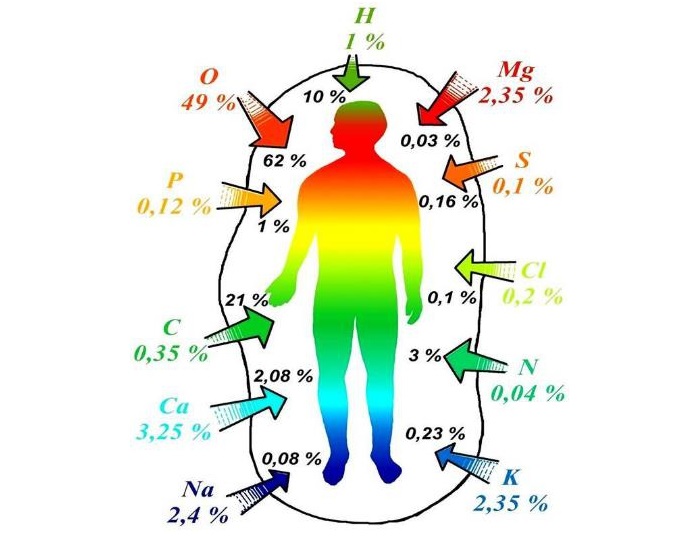 Характерные симптомы дефицита химических элементов в организме человекаКальций                                                                  (химический символ — Ca, от лат. Calcium)Симптомы недостатка кальция в организме человекаСухость и ломкость волос, слоящиеся ногти, появление на них белых пятнышек и неровностей, онемение пальцев, судороги икроножных мышц (особенно ночью), боль в мышцах, потливость кожи головы, часто появляющийся кариес и зубной налет, кровотечения из носа и кровоточивость десен, частые простуды, повышенная раздражительность и бессонница.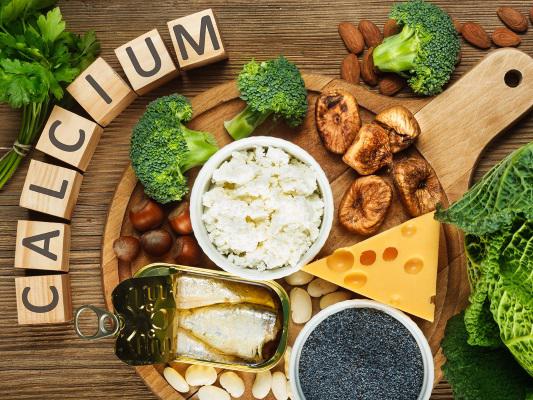 Сыр, молоко, йогурт являются основными пищевыми источниками кальция. Также к продуктам с его высоким содержанием относятся консервированные сардины и лосось с мягкими костями, шпроты, соя, фасоль, некоторые зеленые овощи, такие как петрушка и укроп.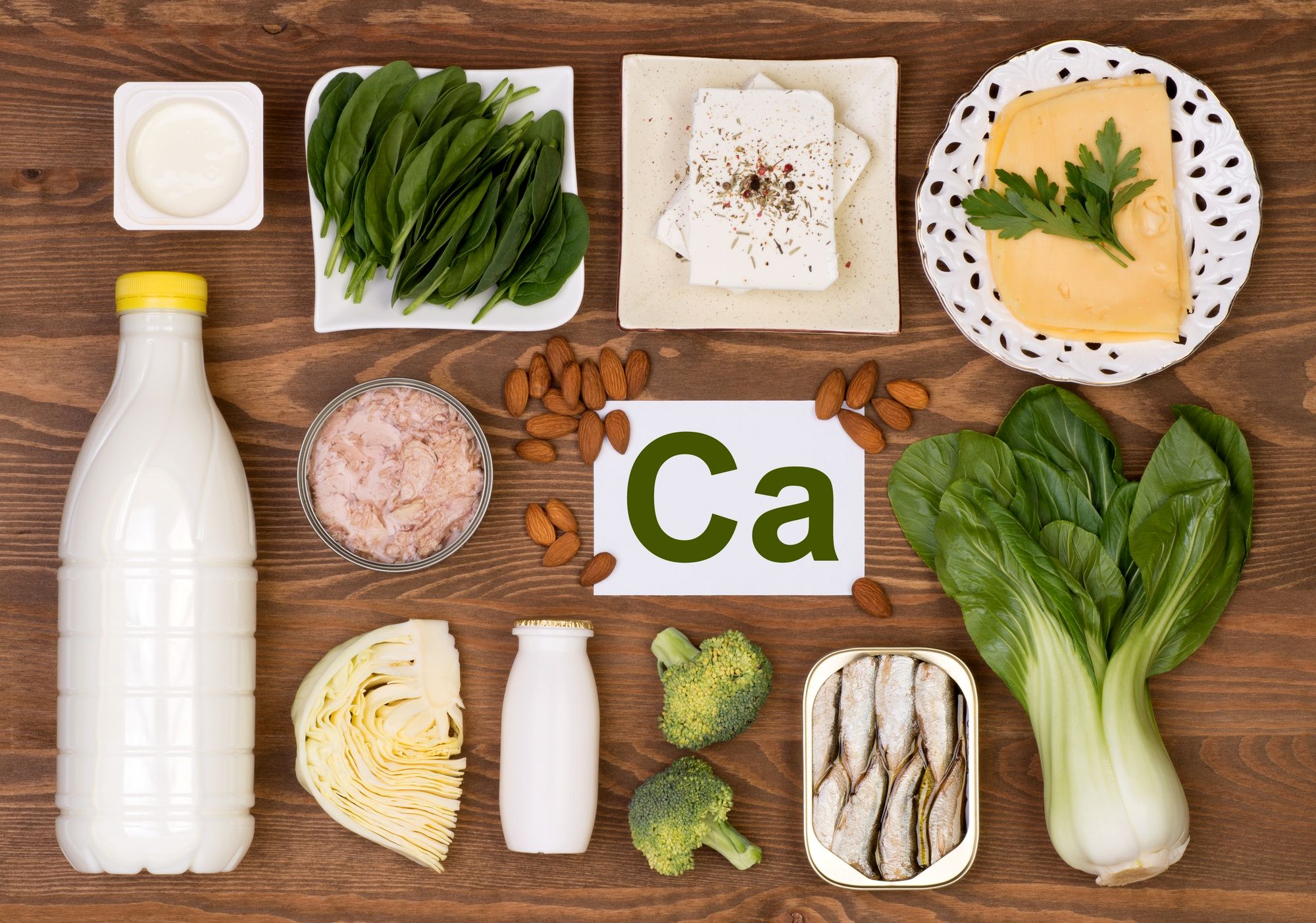 Калий                                                                                   (химический символ — K, от лат. Kalium)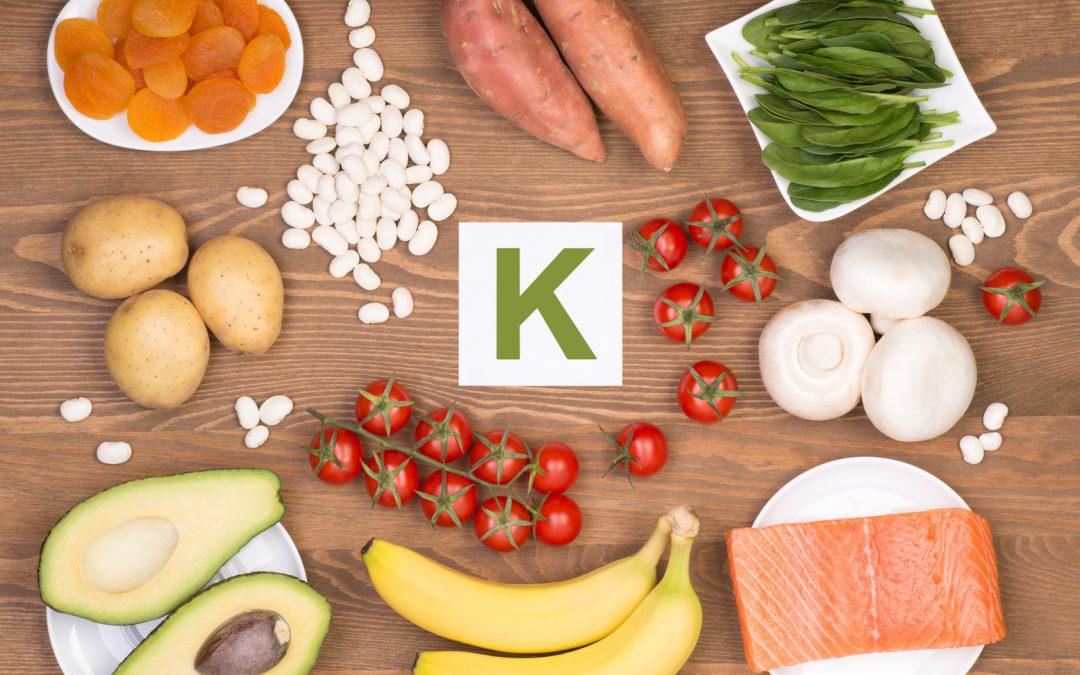 Калий помогает сердцу, нервам и мышцам работать правильно. Симптомы дефицита включают мышечную слабость, запор, покалывание и онемение, а в тяжелых случаях – ненормальный сердечный ритм.Природными источниками калия являются бананы, молоко, овощи, фасоль и горох.Железо                                                                                (химический символ — Fe, от лат. Ferrum)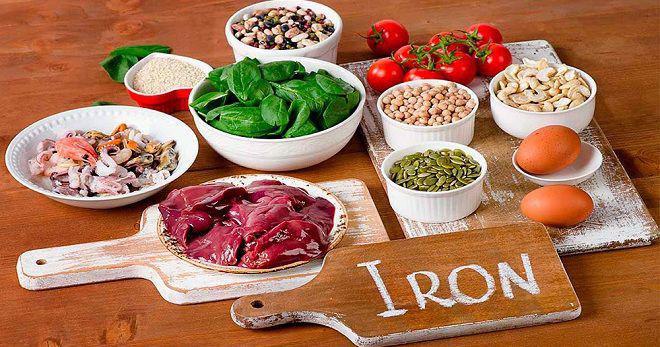 Железо необходимо для производства эритроцитов, которые переносят кислород по всему телу. Когда уровни железа становятся слишком низкими, может наблюдаться дефицит эритроцитов – состояние, называемое анемией. Анемия вызывает усталость, бледность кожи, волосы становятся более тонкими. Чтобы повысить уровень железа, специалисты рекомендует есть обогащенные железом злаки, говядину, устрицы, бобы (особенно белые бобы, нут и фасоль), чечевицу и шпинат.Роль железа для организмаНаибольше количества железа (Fe) содержится в крови (около 71 %). Здесь микроэлемент входит в состав эритроцитов, отвечает за захват кислорода, его доставку ко всем органам, а также перемещение углекислого газа в лёгкие (для дальнейшего выведения).К тому же вещество ответственно за ряд других важных функций:является неотъемлемой составляющей гемоглобина и миоглобина;активно участвует в кроветворении и во внутриклеточном обмене (синтез холестерина, выведение ядов, окислительно-восстановительные процессы, метаболизм энергии);способствует укреплению защитных сил организма;помогает нормальному функционированию щитовидки.Железо участвует в росте организма, в формировании рогового слоя кожи и его производных (волос и ногтей). 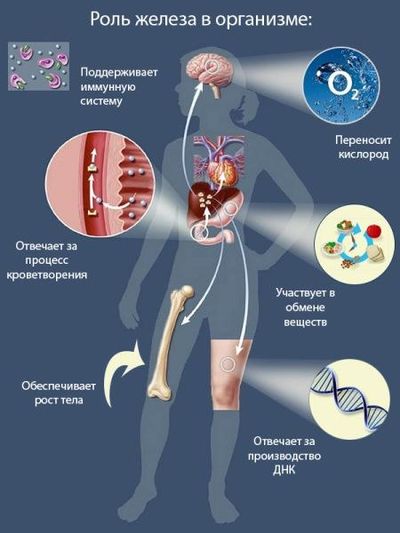 Магний                                                                                (химический символ - Mg,от лат. Magnesium)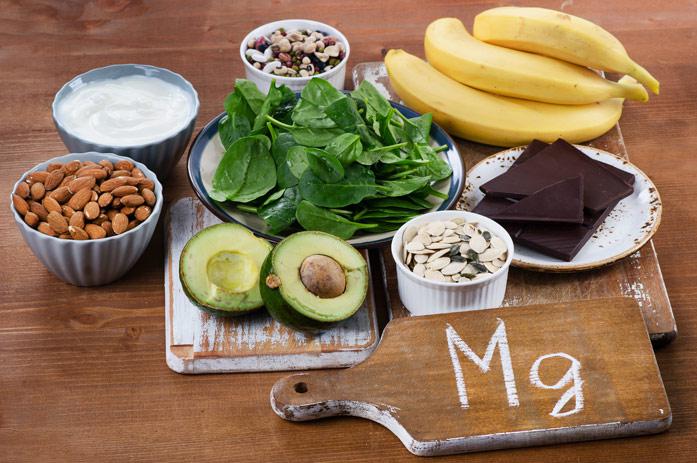 Магний помогает поддерживать здоровье костей и помогает в производстве энергии. Дефицит магния может привести к потере аппетита, тошноте и рвоте, усталости и слабости. В более тяжелых случаях это может привести к онемению, мышечным судорогам, аномальным сердечным ритмам.Роль калия и магния для организмаМагний (Mg) и калий (K) тесно связаны друг с другом, поскольку микроэлементы плохо усваиваются по отдельности. Эти вещества отвечают за нормальную работу щитовидной железы, пищеварительной, нервной, иммунной системы, способствуют укреплению костной и мышечной ткани. Но больше всего K и Mg необходимы для предотвращения заболеваний сердца и сосудов.Рейтинг продуктов с наибольшим содержанием                         калия и магнияОрганизм человека состоит на 60% из воды, 34% приходится на органические вещества и 6% — на неорганические. Основными компонентами органических веществ являются углерод, водород, кислород, в их состав входят также азот, фосфор и сера. В неорганических веществах организма человека обязательно присутствуют 22 химических элемента: Ca, Р, O, Na, Mg, S, В, Cl, К, V, Fe, Co, Ni, Cu, Zn, Mo, Cr, Si, I, F, Se, Mn.В организме человека металлы составляют около 3%      (по массе).                                                                                              По отдельным металлам масса распределяется следующим образом:кальций (1700 г),калий (250 г), натрий (70 г),магний (42 г),железо (5 г),цинк (3 г).Остальное приходится на микроэлементы. Если концентрация элемента в организме превышает 10_2%, то его считают макроэлементом.ЭлементТипичный симптом при дефицитеCoЗамедление роста скелетаMgМышечные судорогиFeАнемия, нарушение иммунной системы.ZnПовреждение кожи, замедление роста, замедление сексуального созреванияCuСлабость артерий, нарушение деятельности печени, вторичная анемияMnБесплодность, ухудшение роста скелетаMoЗамедление клеточного роста, склонность к кариесу.CoЗлокачественная анемияNiУчащение депрессия, дерматитыCrСимптомы диабетаSiНарушение роста скелетаFКариес зубовIНарушение работы щитовидной железы.SeМускульная (в частности сердечная) слабостьНазвание продуктаСодержание калия в 100 г продукта (мг)Содержание магния в 100 г продукта (мг)Пшеничные отруби1160580Морская капуста970170Соя1375250Гречневая крупа380250Мак585530Семена тыквы800530Семена подсолнечника600420Курага189050Зелень45085Говядина33522Кальмары28090